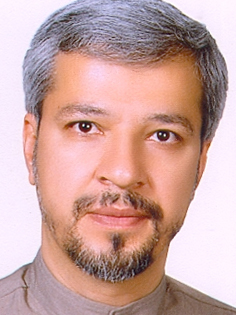 استاد دانشکده علوم اجتماعی- دانشگاه تهرانسعیدرضا عاملی رنانیتلفن دفتر:  +98 (21)پست الکترونیکی: ssameli@ut.ac.irتحصیلاتPh.D ,1380,ارتباطات,Royal Holloway University of London 
M.S,1374,جامعه شناسی,University College Dublin
کارشناسی,1371,علوم اجتماعی,تهران
زمینههای تخصصیو حرفهایسوابق کاري و فعالیت های اجراییرئیس کرسی یونسکو در فرهنگ و فضای مجازی: دوفضایی شدن جهان-(از 1398)
عضو شورای برگزاری سیاستگذاری برگزاری سخنرانی های ویژه در دانشگاه-(از 1397)
عضو هیات امنای پژوهشکده مطالعات فرهنگی و اجتماعی-(از 1397)
عضو کمیته ملی اطلاعات برای همه-(از 1396)
عضو شورای علمی کمیسیون فرهنگی- علمی شورای راهبردی روابط خارجی-(از 1395)
عضو کمیته برنامه‌ی علمی فضای مجازی و فناوری اطلاعات-(از 1395)
عضو شورای راهبردی فناوری اطلاعات وزارت علوم، تحقیقات و فناوری-(1395-1396)
عضو هیأت اجرایی جذب دانشگاه های استان تهران-(1394-1398)
رئیس دانشکده مطالعات جهان-(از 1394)
عضو حقیقی شورایعالی فضای مجازی-(1394-1397)
عضو شورای سیاست گذاری و روابط عمومی و رسانه وزارت امور اقتصادی و دارایی-(از 1393)
عضو هیأت اجرایی دانشگاه تهران-(1393-1397)
عضو هیأت تحریریه نشریه مطالعات و تحقیقات اجتماعی در ایران-(1392-1395)
عضو شورای راهبری فناوری اطلاعات وزارت علوم، تحقیقات و فناوری-(1392-1394)
معاون برنامه ریزی و فناوری اطلاعات دانشگاه تهران-(1391-1394)
فعالیت های علمیمقالات- مطالعه موردی زپتو به عنوان سکوی آواتاری ترویج سبک زندگی غربی. عاملی رنانی سعیدرضا, اخوان منیژه (1402)., تحقیقات فرهنگی ایران, 16(2), 38-7.

- نوآوری برخاسته از جامعه. عاملی رنانی سعیدرضا (1401)., نشاء علم, 13(1), 1-7.

- امر بصری و ارتباطات زیست محیطی: تحلیل نشانه شناختی تصاویر مرتبط با بحران آب ایران در کانال تلگرامی. غلامی فرزاد, عاملی رنانی سعیدرضا, بیچرانلو حسن عبداله (1401)., فصلنامه مطالعات فرهنگی و ارتباطات, 18(3).

- زیست جهان دانشجویی و پیوند آن با توسعه و پیشرفت کشور در دانشگاه تهران. عاملی رنانی سعیدرضا, صیادی راضیه (1401)., تحقیقات فرهنگی ایران, 1(15), 1-22.

- Institutional Hegemonic Resilience: Undersanding the Dynamics of American Exceptionalism in the Institutional World Order. ZIBAKALAM MOFRAD SOTOUDEH, Ameli Ranani Saeid Reza (2022)., Journal of World Sociopolitical Studies, 6(2), 239-272.

- فرهنگ اسلامی باید در حد فاخر عرضه شود. عاملی رنانی سعیدرضا (1400)., فصلنامه علوم انسانی اسلامی صدرا, 10(39), 271-276.

- رسانه‌های اجتماعی و ارتباطات زیست‌محیطی؛ تحلیل پیام‌های بحران آب ایران در توییتر فارسی بر مبنای عدالت زیست‌محیطی. عاملی رنانی سعیدرضا, بیچرانلو حسن عبداله, غلامی فرزاد (1400)., فصلنامه مطالعات جامعه شناختی(نامه علوم اجتماعی), 28(1), 59-84.

- Intra/Inter communications in Social Network and Intermediary of the Media Influencers. Ameli Ranani Saeid Reza, Mohseni Ahooei Ebrahim (2021)., Journal of Cyberspace Studies, 5(1), 1-24.

- Militarization of Cyberspace, Changing Aspects of War in the 21st Century: The Case of Stuxnet Against Iran. Ameli Ranani Saeid Reza, Hosseini Hassan, Nouri Farnaz (2021)., IRANIAN REVIEW OF FOREIGN AFFAIRS, 10(1), 99-136.

- تحول دیپلماسی عمومی آمریکا در قبال جهان اسلام؛ از پیام پایگی تا ارتباط محوری. شاد محمد, ایزدی فواد, عاملی رنانی سعیدرضا (1399)., فصلنامه مطالعات راهبردی, 23(3), 205-254.

- Election Journalism: Investigating Media Bias on Telegram during the 2017 Presidential Election in Iran. Ameli Ranani Saeid Reza, molaei Hamideh (2020)., Digital Journalism, 1(1), 1-17.

- Election journalism: Investigating media bias on Telegram during the 2017 presidential election in Iran. Ameli Ranani Saeid Reza, Molaei Hamideh (2020)., Digital Journalism, 8(8).

- تدوین الگوی مفهومی ارتباطات آب؛ ظرفیت‌های ارتباطات برای مدیریت بحران آب در ایران. عاملی رنانی سعیدرضا, بیچرانلو حسن عبداله, بهار مهری, غلامی فرزاد (1398)., مطالعات میان رشته ای در علوم انسانی, 11(43).

- تجربه دو فضایی شده کاربران ایرانی از سوگواری مجازی: مطلعه موردی شبکه اجتماعی فیسبوک. عاملی رنانی سعیدرضا, شکرخواه یونس, منصوری سیده تمنا (1398)., فصلنامه  مطالعات فرهنگ ارتباطات, سال بیستم(48), 7-36.

- Obama’s Counterterrorism Policy and the Washington Post’s Editorials: A Critical Discourse Analysis of Media-State Interaction. Ameli Ranani Saeid Reza, Shiralilou Touraj (2019)., Journal of World Sociopolitical Studies, 3(3).

- دوفضایی شدن خرید: رسانه های اجتماعی و "تغییر در تجربه ی خرید". عاملی رنانی سعیدرضا, عسکری سیداحمد (1398)., فصلنامه  مطالعات فرهنگ ارتباطات, 20(45).

- فضای جریان ها و مکان ها، از تقابل تا تعامل: واکاوی تأثیر فناوری های جدید بر ویژگی های فضای شهری. حبیبی سیدمحسن, عاملی رنانی سعیدرضا, اشتری دلارام (1398)., دانش شهرسازی, 3(1).

- The Global Media and Information Litracy Week: Moving Towards MIL Cities. Ameli Ranani Saeid Reza, Salehinejad Ali reza (2019)., Journal of Cyberstudies studies, 3(1).

- Israeli public diplomacy toward the United States:a network and narrative approach. Shafiei Sarvestani Fatemeh, Ameli Ranani Saeid Reza, Izadi Foad (2018)., Asian Journal of Communication, 1(1).

- مطالعه انگاره های ذهنی تشکّل های دانشجویی دانشگاه تهران؛ انگاره های شخصی انجمن اسلامی و خویشتن بسیج دانشجویی. عاملی رنانی سعیدرضا, حجاری منصوره (1397)., تحقیقات فرهنگی ایران, 11(3).

- Knowledge Politics of the American Academia on Women’s Citizenship in the Islamic Republic of Iran: Islamoromic vs. Islamoveritic Understandings. Nosrat Kharazmi Zohre, Ameli Ranani Saeid Reza (2018)., Journal of World Sociopolitical Studies, 2(4).

- رویکرد اسلامورومیایی هالیوود به مسلمانان و اسلام؛ تحلیل نشانه شناختی فصل سوم سریال هوم لند. عاملی رنانی سعیدرضا, نبوی زاده نمازی سید وحید (1397)., رسانه و فرهنگ (مطالعات میان رشته ای در رسانه و فرهنگ), 8(1), 119-147.

- Internet (Information/Skill) Literacy in Iran. Ameli Ranani Saeid Reza, Mohseni Ahooei Ebrahim (2018)., Journal of Cyberstudies studies, 2(2), 145-161.

- The significance of Muslim women in American foreign policy case study: Hillary Clinton's prophecy for women of science in MENA. Ameli Ranani Saeid Reza, Nosrat Kharazmi Zohreh (2017)., Women's Studies International Forum, 61(0277-5395), 20-27.

- Americans’ cross-cultural schemata of Iranians: an online survey. Ameli Ranani Saeid Reza, Shahghasemi Ehsan (2017)., Cross Cultural & Strategic Management, 25(1), 1-17.

- Kyoto’s Glocal Identity: Establishing Balance between Identity Change and Persistence. Ameli Ranani Saeid Reza, Azimzadeh Mousavi Fatemeh, Sajjadi Seyedesare (2017)., Journal of World Sociopolitical Studies, 1(1), 33-59.

- نحوه بازنمایی شخصیت های سریال ستایش مبتنی بر گفتمان توحیدی. عاملی رنانی سعیدرضا, کریمی طوبی (1396)., دو فصلنامه علمی دین و ارتباطات, 24(1), 105-143.

- امکان سنجی کاربست محتوای کاربرساز در فرآیندهای بازاریابی محتوایی؛ مطالعه موردی دیجی کالا. روشندل اربطانی طاهر, عاملی رنانی سعیدرضا, حاجی جعفری مجتبی (1395)., فصلنامه مطالعات رسانه های نوین (دانشگاه علامه طباطبائی), 2(7), 157-190.

- نظام جنسیت و سیاست خارجی آمریکا در خاورمیانه (مطالعه موردی : دوره وزارت هیلری کلینتون). عاملی رنانی سعیدرضا, نصرت خوارزمی زهره (1395)., دو فصلنامه مطالعات زن و خانواده, 4(1), 171-203.

- نظام جهانی جنسیت و سیاست خارجه آمریکا در خاورمیانه مطالعه موردی: دوره وزارت هیلری کلینتون. عاملی رنانی سعیدرضا, نصرت خوارزمی زهره (1395)., دو فصلنامه مطالعات زن و خانواده, 4(1).

- نظام جهانی جنسیت و سیاست خارجی آمریکا در خاور میانه مطالعه موردی:دوره وزارت هیلری کلینتون. عاملی رنانی سعیدرضا, خوارزمی زهره نصرت (1395)., دو فصلنامه مطالعات زن و خانواده, 4(1), 171-203.

- دوفضایی شدن نظام حکمرانی و دوات همراه:نظام مند شدن و همگرایی رابطه یدولت و مردم. عاملی رنانی سعیدرضا (1394)., فصلنامه رسانه, 26(3), 83-119.

- دیپلماسی عمومی رژیم صهیونیستی در قبال آمریکا از منظر شبکه و روایت. شفیعی سروستانی فاطمه, ایزدی فواد, عاملی رنانی سعیدرضا (1394)., مطالعات قدرت نرم, 5(12), 111-138.

- بررسی نهادها، ابزارها و تکنیکهای تبلیغی پیامبر. عاملی رنانی سعیدرضا, موسویان سیده مریم (1394)., پژوهش های اجتماعی اسلامی, 21(2), 3-37.

- کشمکش بر سر برندسازی رژیم اشغالگر صهیونیستی در آمریکا: مطالعه موردی جنبش بی دی اس و دانشگاه هرزلیای رژیم صهیونیستی. عاملی رنانی سعیدرضا, ایزدی فواد, شفیعی سروستانی فاطمه (1393)., دانش سیاسی, 10(2), 149-174.

- نحوه مذاکره ی هویت تازه مسلمانان در ایران (با تاکید بر نقش اسلام). عاملی رنانی سعیدرضا, سلگی غلامرضا, رازانی مریم, حجاری منصوره, کرمی زهرا, اسکندر روژان, مستوفی فائزه (1393)., تحقیقات فرهنگی ایران, هفتم(4), 1-38.

- دوفضایی شدن جهان بازی ها و اولویت های ارزشی کاربران. عاملی رنانی سعیدرضا, اخوان منیژه (1393)., فصلنامه رسانه, 25(3), 5-28.

- شعر مهاجرت :گفتمان بین فرهنگی ایران و افغانستان. عاملی رنانی سعیدرضا, احمدی یوسف (1393)., فصلنامه جامعه، فرهنگ و رسانه, چهارم(یازدهم), یازدهم.

- میزگرد: درباره "فرهنگ". عاملی رنانی سعیدرضا (1393)., ماهنامه فرهنگ و ادبیات انقلاب اسلامی, 1(8و9), 34-74.

- American virtual colonialism and the islamophobia politics: muslim/iranian woman s "hijab" at "youtube". Ameli Ranani Saeid Reza, Kharazmi Zohreh Nosrat (2013)., women's studies sociological and psychological, 1(3), 5-22.

- بیداری اسلامی یا بهار عربی؟ نام گذاری، جهت،هویت. عاملی رنانی سعیدرضا (1392)., ماهنامه فرهنگ و ادبیات انقلاب اسلامی, اول(1), 202-222.

- منطق شهرهای مجازی و مفهوم کار مجازی: ضرورت طرح جامع شهر مجازی. عاملی رنانی سعیدرضا (1392)., فصلنامه رسانه, بیست و چهارم(1- شماره پیاپی 90), 7-26.

- مطالعه ماهیت زبان دولت در سه دهه انقلاب اسلامی و ارائه ی الگوی کارآمد آن در ایران. مقیمی سیدمحمد, ضیائی محمدصادق, عاملی رنانی سعیدرضا, نرگسیان عباس (1391)., فصلنامه مدیریت دولتی, 4(4), 113-128.

- بازنمایی عناصر هویت بخش شهری در سفرنامه ها (مطالعه مقایسه ای تهران و شهرستان های استان تهران). عاملی رنانی سعیدرضا, اخوان منیژه (1391)., فصلنامه مطالعات و تحقیقات اجتماعی در ایران, اول(4), 100-75.

- رویکرد ارتباطات متقابل به شهروندی الکترونیک: تحلیل برنامه های چهارم و پنجم توسعه. عاملی رنانی سعیدرضا,  میترا نعیمی,  مرضیه خلقتی (1391)., Global Media Journal-Canadian Edition, 7(1), 27-64.

- نهضت آمریکایی وال استریت درمقابل آمریکاگرایی. عاملی رنانی سعیدرضا (1391)., فصلنامه مطالعات جهان, 1(3), 93-122.

- دوفضایی شدن اسیب ها و ناهنجاری های فضای مجازی: مطالعه تطبیقی سیاست گذاری های بین المللی. عاملی رنانی سعیدرضا, حسنی حسین (1391)., تحقیقات فرهنگی ایران, 5(1), 1-30.

- رویکرد دوفضایی به آسیب‌های مجازی و دین : نگرش‌ها و تجربه‌ها. عاملی رنانی سعیدرضا,  مجتبی حاجیجعفری (1391)., دو فصلنامه علمی دین و ارتباطات, 19(41), 95-127.

- مدیریت دو فضایی گردشگری با تأکید بر شهر مجازی توریستی تاریخی تهران ـ جاذبه‎های مادی و معنوی. عاملی رنانی سعیدرضا,  مرضیه خلقتی (1391)., فصلنامه علوم مدیریت ایران, 4(9), 63-82.

- پژوهشی در زمینه هویت مسلمانان شیعه بریتانیایی.  خسرو تاج بخش, عاملی رنانی سعیدرضا (1390)., شیعه شناسی, 9(36), 7-34.

- Religious Affiliation and Intercultural Sensitivity.  Hamideh Molaei, Ameli Ranani Saeid Reza (2012)., INTERNATIONAL JOURNAL OF INTERCULTURAL RELATIONS, 36(---), 31-40.

- قلمرو های آمریکا شناسی و رویکرد ایرانی به آمریکا شناسی : نگاه پارادایمی جدید. عاملی رنانی سعیدرضا (1390)., فصلنامه مطالعات جهان, 1(1), 44-110.

- جنسیت درک تعلق تمدنی : مطالعه موردی حس تمدنی در ایران معاصر. عاملی رنانی سعیدرضا (1389)., زن در فرهنگ و هنر, 2(2), 5-26.

- دو جهانی شدن ها و ارتباطات بین تمدنی. عاملی رنانی سعیدرضا (1389)., تحقیقات فرهنگی ایران, 1(1), -.

- فضای جهانی محلی قدرت و بی قدرتی فرهنگها. عاملی رنانی سعیدرضا, میرانی گودرز (1388)., جامعه شناسی هنر و ادبیات- نامه علوم اجتماعی سابق, -(22), -.

- دو جهان شدن ها و حساسیت های بین فرهنگی مطالعه موردی روابط بین فرهنگی اهل تسنن و تشیع در استان گلستان. عاملی رنانی سعیدرضا,  حمیده مولایی (1388)., تحقیقات فرهنگی ایران, 2(6), 1-29.

- Muslimische Identitat im Globalen Dorf. Ameli Ranani Saeid Reza (2009)., Al-fadschr, -(---), 9-16.

- Virtual Religion and Duality of Religious Spaces. Ameli Ranani Saeid Reza (2009)., Asian Journal of Social Science, 37(2), 208-231.

- ارتباطات بین فرهنگی و گفتمان حقوقی آموزشی و رسانه ای ایرانی.  نجمه محمدخانی, عاملی رنانی سعیدرضا (1387)., تحقیقات فرهنگی ایران, 1(4), 41-66.

- ایران و جهانی شدن چالش ها و راه حل ها.  محمود سریع القلم, عاملی رنانی سعیدرضا (1387)., فصلنامه مطالعات راهبردی, 11(2), 425-456.

- زمان مجازی و ساخت شهرهای تاریخی موازی. عاملی رنانی سعیدرضا (1386)., آبادبوم, -(---), -.

- Intercultural approach to American anti - Americanism Persian Muslim impress of American before and after 11 September. Ameli Ranani Saeid Reza (2007)., COMPARATIVE AMERICAN STUDIES, 5(1), -.

- هویت های فرهنگی قدیم و جدید رمزگشایی تمدنی و معماری سنتی - مدرن و ملی - فراملی مهستان. عاملی رنانی سعیدرضا (1385)., دیدگاه های حقوقی, 1(30), 1-44.

- فرهنگ مردم پسند و شهر مردم پسند تهران : شهر محلی - جهانی. عاملی رنانی سعیدرضا (1385)., فصلنامه مطالعات فرهنگی و ارتباطات, 2(5), 13-51.

- فرد گرایی جدید و تلفن همراه:تکنولوژی فرد گرایی و هویت. عاملی رنانی سعیدرضا (1385)., Global Media Journal-Canadian Edition, -(1), -.

- Palestine as a Millennium Dome : Globalization Exceptionalism Americanism Zionism and Palestinization of the World. Ameli Ranani Saeid Reza (2006)., Palestine Internationalist, -(---), -.

- The Universality of Liberation Theology and the Case of Palestine. Ameli Ranani Saeid Reza (2005)., Crescent International, -(---), -.

- دوفضایی شدن شهر : شهر مجازی ضرورت بنیادین برای کلان شهرهای ایران. عاملی رنانی سعیدرضا (1384)., فصلنامه مطالعات فرهنگی و ارتباطات, 1(---), 117-134.

- dunyanin filistinlestirilmeesi : milenyum kubbesi olarak filistin. Ameli Ranani Saeid Reza (2005)., kudus, 2(6), 83-103.

- جهانی شدنها : مفاهیم و نظریه ها. عاملی رنانی سعیدرضا (1383)., ارغنون, 24(24), -.

- تکنولوژی همزمان ارتباطات و دو فضائی شدن فرهنگ. عاملی رنانی سعیدرضا (1383)., دیدار, -(---), -.

- تعامل معرفتی رادیو با تحولات دوره مدرنیته و جهانی شدن. عاملی رنانی سعیدرضا (1382)., فصلنامه مطالعات فرهنگی و ارتباطات, 1(1), 21-52.

- دو جهانی شدنها و جامعه جهانی اضطراب. عاملی رنانی سعیدرضا (1382)., فصلنامه علوم اجتماعی, 11(21), 143-174.

- Glocal Space : Power and Powerlessness of Cultures. Ameli Ranani Saeid Reza (2003)., Revista de Retorica Y Teoria De la Communicacion, -(3-5), 17-30.

- جهانی شدن, شهروندی و دین. عاملی رنانی سعیدرضا (1380)., فصلنامه علوم اجتماعی, -(18), 200-167.

کنفرانس ها- روابط عمومی و کارکردهای سناریوسازی واقعی- مجازی داده مبنا بر بستر واقعیت گسترده. عاملی رنانی سعیدرضا (1397)., پانزدهمین کنفرانس بین المللی روابط عمومی ایران, 30-30 شهریور, تهران, ایران.

- کدهای استراتژیک مسئولیت اجتماعی دانشگاه در پیوند با فضای مجازی. عاملی رنانی سعیدرضا (1396)., همایش ملی دانشگاه اخلاق مدار, 20-21 آبان, تهران, ایران.

- باز تعریف روابط عمومی با رویکرد تقویت کیفیت زندگی. عاملی رنانی سعیدرضا (1396)., چهاردهمین کنفرانس بین المللی روابط عمومی, 19-19 آبان, تهران, ایران.

- وظیفه روابط عمومی ها ارتقاء دانش عمومی جامعه است. عاملی رنانی سعیدرضا (1395)., سیزدهمین کنفرانس بین المللی روابط عمومی ایران, 19-19 آذر, تهران, ایران.

- فضای مجازی، امکان انتشار محتوای غنی دینی را فراهم می کند. عاملی رنانی سعیدرضا (1395)., دهمین همایش اساتید و دانش جویان ایرانی خارج از کشور, 5-5 تیر, مشهد, ایران.

- آمریکا منشأ اصلی چالش های جهانی و به خطر انداختن منافع ملی کشورها/ جهانی شدن و منافع ملی/ روندهای ملی، بین المللی و منافع ملی. عاملی رنانی سعیدرضا (1395)., شانزدهمین همایش علمی- بین‌المللی لیخاچف, 29فروردین-1اردیبهشت, سن پطرزبورگ, روسیه.

- روابط عمومی بین المللی و جهانی: چگونگی و ارزش ها با تأکید بر هوشمندسازی. عاملی رنانی سعیدرضا (1395)., یازدهمین همایش روابط عمومی الکترونیک, 26-26 فروردین, تهران, ایران.

- دوفضایی شدن یا فیزیکی- مجازی شدن ظرفیت ها و مسیر زندگی و ظهور مسائل فرهنگی جدید:مسایل حوزه‌ی فرهنگ و فضای مجازی. عاملی رنانی سعیدرضا (1394)., اولین نشست بین المللی سبک زندگی و سلامت: فرهنگ و فضای مجازی, 30-30 آذر, تهران, ایران.

- آینده روابط عمومی پایدار و تغییر در کیفیت مسئولیت اجتماعی و فراگیری فناوری های ارتباطات عمومی. عاملی رنانی سعیدرضا (1394)., دوازدهمین کنفرانس بین المللی روابط عمومی ایران, 6-6 آذر, تهران, ایران.

- الگوی دو فضایی حکمرانی و پیشرفت پایدار اسلامی- ایرانی : ظرفیت ها و تحولات بزرگ فضای مجازی و نظام مند کردن هوشمند ارزش های اسلامی. عاملی رنانی سعیدرضا (1394)., چهارمین کنفرانس الگوی اسلامی ایرانی پیشرفت, 30-31 فروردین, تهران, ایران.

- دانش و سیاستگذاری یکپارچه ملی- بومی - جهانی و الگوی پیشرفت اسلامی ایرانی. عاملی رنانی سعیدرضا (1393)., سومین کنفرانس الگوی اسلامی ایرانی پیشرفت, 31فروردین-1اردیبهشت, تهران, ایران.

- روابط عمومی یکپارچه فراگیر و  یکپارچگی همه ظرفیت های اجتماعی و اقتصادی بازار:   وب2، 3، 4 و 5 و تعامل بین  امر مادی و معنوی، عینی و ذهنی، نما و بازنمایی، واقعی و مجازی. عاملی رنانی سعیدرضا (1392)., دهمین کنفرانس بین المللی روابط عمومی ایران, 23-24 آذر, تهران, ایران.

- دوفضایی شدن و چند لایه‌ای شدن قدرت: ریاضی سازی قدرت شبکه پنهان عامل اصلی ایجاد قدرت. عاملی رنانی سعیدرضا (1392)., همایش سراسری هدایت شبکه پنهان در فضای سایبر؛ شبکه های اجتماعی مجازی, 11-11 آبان, تهران, ایران.

- Islamic Conflict Resolution: Capacity and  Consequences. Ameli Ranani Saeid Reza (2013)., Muslim World Priority Meeting, 23-29 October, Turkey.

- تجدد‘ پسا تجدد‘ جهانی شدن‘ ظهور فضای مجازی و برجسته شدن ایثار و شهادت به مثابه پیام جهانی آزادگی الهی‘ . عاملی رنانی سعیدرضا (1392)., نخستین همایش بین المللی مطالعه علمی ایثار و شهادت, 9-10 شهریور, تهران, ایران.

- Islamophobia, Islamoromia or Islamoverita: pushing/pulling Media Policy against Islam. Ameli Ranani Saeid Reza (2013)., International conference on islamophobia: Low & Media, 12-13 September, İSTANBUL, Turkey.

- فلسفه و مدل ارزشی و هدف گذاری روابط عمومی هوشمند یا روابط عمومی برای "من" و "ما". عاملی رنانی سعیدرضا (1392)., هشتمین روابط عمومی الکترونیک, 27فروردین-2اردیبهشت, تهران, ایران.

- هالیوودیسم و وبی وودیسم: تجددگرایی آمریکایی و آغاز استعمار سوم. عاملی رنانی سعیدرضا (1391)., سومین همایش بین المللی هالیوودیسم, 10-10 دی, تهران, جزایر ویرجین.

- مالکیت فکری در فضای مجازی و مدل راهبردهای مشارکت همراه با هدایت. عاملی رنانی سعیدرضا, محسنی آهویی ابراهیم (1391)., سمینار ملی محتوای مجازی, 4-4 دی, تهران, ایران.

- مقدمه ای در باب دوفضایی شدن محتوا و مفاهیم، مسائل کلیدی محتوای مجازی. عاملی رنانی سعیدرضا (1391)., سمینار ملی محتوای مجازی, 4-4 دی, تهران, ایران.

- نهضت آمریکایی وال استریت در مقابل آمریکا گرایی  آمریکایی بودن : چرخش قرن جدید به سمت انقلاب جدید در جهان. عاملی رنانی سعیدرضا (1390)., همایش بین المللی بیداری آمریکا واروپا جنبش وال استریت  نماد اعتراض به بحران بیعدالتی, 1-2 بهمن, تهران, ایران.

- Bluetooth Virtual Community Bluetooth and Social Networking in Tehran Subway. Ameli Ranani Saeid Reza, رمضانی اسماعیل (2012)., 2012 IEEE 12th International Conference on Computer and Information Technology, 30 January-1 February, London.

- تفاوت های نشر آنالوگ و نشر دیجیتال :دوفضایی شدن  شبکه ای شدن و تعاملی شدن نشر جهان اسلام. عاملی رنانی سعیدرضا (1390)., دومین اجلاس بین المللی ناشران جهان اسلام, 21-22 مهر, تهران, ایران.

- مقدمه ای بر ظرفیتهای نشر الکترونیک (دیجیتال :رویکرد دو فضایی. عاملی رنانی سعیدرضا, هاشمیان ریحانه (1390)., دومین اجلاس بین المللی ناشران جهان اسلام, 21-22 مهر, تهران, ایران.

- دوجهانی شدن ها وجهانی نشدن فرهنگ ها: همگرایی وواگرایی تمدن های آسیایی. عاملی رنانی سعیدرضا (1390)., کنفرانس بین المللی گفتگوی ادیان و فرهنگ در آسیا, 20-21 مرداد, تهران, ایران.

- دینداران در فضای مجازی بررسی وضعیت دینداری کاربران اینترنتی در ایران. عاملی رنانی سعیدرضا, مهدوی مهدی (1389)., سلسله نشست های فرهنگ فناوری اطلاعات و رسانه های دیجیتال, 6-6 آذر, تهران, ایران.

- western academic approach to islam and muslim : soft and hard demonization. Ameli Ranani Saeid Reza (2010)., The role of islam in the rapprochemrnt of cultures, 27 September-1 October, Canada, Canada.

- Dual Spacization Locative and Omnipresence of Culturales Cognitive Rapprochement of Cultures. Ameli Ranani Saeid Reza (2010)., Cultural diversity and global convergence, 24-26 July, Tehran, Iran.

- روابط عمومی دوفضایی و ماشین انسانی/انسان ماشینی: باز تعریف اخلاق حرفه ای ماشینی و انسانی. عاملی رنانی سعیدرضا (1389)., پنجمین همایش روابط عمومی الکترونیک, 28-28 فروردین, تهران, ایران.

- روابط عمومی سبز:انتقال از روابط عمومی نامطلوب به روابط عممومی. عاملی رنانی سعیدرضا (1389)., روابط عمومی الکترونیک, 24-24 fa-month-0, تهران, ایران.

- دو فضایی شدن جهانی و هویت جدید ژاپنی. عاملی رنانی سعیدرضا (1388)., همایش بین المللی مطالعات ژاپن در ایران, 28-29 آبان, تهران, ایران.

- قاعده های اخلاقی در فضای مجازی و و وجهی نگری: عام گرایی و خاص گرایی. عاملی رنانی سعیدرضا (1388)., سمینار ملی فضای مجازی ملاحظات اخلاقی حقوقی و اجتماعی, 23-23 آبان, تهران, ایران.

- تیپ شناسی و مفهوم شناسی جرم در جهان دوفضایی شده و جهانی شدن های فیزیکی و مجازی. عاملی رنانی سعیدرضا (1388)., پیشگیری از جرم با رویکرد جامعه شناختی, 5-5 شهریور, تهران, ایران.

- روابط عمومی سبز: انتقال از نگاه تک فضایی به نگاه دو فضایی با رویکرد سلامت و تعالی انسان و طبیعت. عاملی رنانی سعیدرضا (1388)., چهارمین همایش روابط عمومی الکترونیک, 27-27 فروردین, تهران, ایران.

- جهانی شدن معکوس و انقلاب دینی بازخوانی جامعه شناسی بومی-جهانی انقلاب اسلامی ایران. عاملی رنانی سعیدرضا (1387)., مجموعه مقالات دانشمندان روسیه و ایران درباره انقلاب اسلامی, 11-11 دی, مسکو, روسیه.

- رابطه بین نگاه وحشت و تصویر وحشت: بازنمایی ایران وحشت در گفتمان های رسانه ای غرب. عاملی رنانی سعیدرضا (1387)., نشست گفتمان سازی در رسانه های جهانی, 25-25 آبان, تهران, ایران.

- Eurocentrism Americo-Centrism and Irans Represention in Global TV: Case Study of CNNand BBC. Ameli Ranani Saeid Reza (2007)., Inter-Asia Cultural Studies Shanghai Conference Conditions of Knowledge and Cultural Pro, 20-23 June, Shanghai, China.

- زمان مجازی و ساخت شهرهای تاریخی موازی. عاملی رنانی سعیدرضا (1385)., زمان مجازی: تحول در نهادهای مجازی, 16-17 آذر, تهران, ایران.

کتب - دانشنامه اصطلاحات کلیدی فضای مجازی. عاملی رنانی سعیدرضا, اخوان منیژه (1400).

- Muslim Experiences of Hatred and Discrimination in Germany. Ameli Ranani Saeid Reza, Mohseni Ahooei Ebrahim, Merali Arzu (2021).

- Muslim Experiences of Hatred Hostility and Discrimination Austria 2020. Ameli Ranani Saeid Reza,  ابراهیم محسنی اهویی (2021).

- اقتصاد دیجیتال. عاملی رنانی سعیدرضا, حاجی جعفری مجتبی (1399).

- what's Going on Here? Us experiences of Islamophobia between Obama and Trump. Ameli Ranani Saeid Reza, Khan Saeed A. (2020).

- ظرفیت های کرونا برای بازمهندسی اجتماعی و تقویت نظام یادگیری در فضای مجازی. عاملی رنانی سعیدرضا (1399).

- The Duality Space Of Life and Algorithmic Injustice of the United States of America: the Fundamental Loss of Human Rights. Ameli Ranani Saeid Reza (2019).

- اینترنت و سواد مجازی. عاملی رنانی سعیدرضا, محسنی آهویی ابراهیم (1398).

- A multidiumensional model of understanding Islamophobia: a comparative practical analysis of the US, Canada, UK and France. Ameli Ranani Saeid Reza, Merali Arzu (2019).

- سیاست گذاری دولت الکترونیک. عاملی رنانی سعیدرضا (1397).

- آمایش و پیمایش خدمات الکترونیک در ایران. عاملی رنانی سعیدرضا (1397).

- ظرفیت و چالش های روابط عمومی جدید و رسانه های اجتماعی: با تأکید بر اخبار جعلی. عاملی رنانی سعیدرضا (1397).

- آینده پژوهی دولت الکترونیک. عاملی رنانی سعیدرضا (1397).

- الگوی حکمرانی دوفضایی. عاملی رنانی سعیدرضا (1397).

- اینترنت و دوفضایی شدن علوم. عاملی رنانی سعیدرضا (1396).

- نمادهای هویتی شهر پاریس، مادرید، استانبول و توکیو. عاملی رنانی سعیدرضا (1396).

- American Exceptionalism, Eurocentrism and Otherisation of Muslims. Ameli Ranani Saeid Reza (2017).

- نظریه ها و مفاهیم اساسی دولت الکترونیک. عاملی رنانی سعیدرضا (1396).

- روابط عمومی دانش محور و مدیریت محتوا. عاملی رنانی سعیدرضا (1396).

- خانواده مسلمان و فضای مجازی. عاملی رنانی سعیدرضا (1396).

- فلسفه فضای مجازی. عاملی رنانی سعیدرضا (1396).

- مدیریت دانشگاهها و مراکز آموزش عالی در جهان (رویکرد تطبیقی). عاملی رنانی سعیدرضا, پوررستمی ناهید (1395).

- ابعاد فرهنگی و اجتماعی بین المللی شدن دانشگاه ها. عاملی رنانی سعیدرضا (1395).

- استثناء گرایی آمریکایی اروپا مرکزی و دیگری سازی مسلمانان. عاملی رنانی سعیدرضا (1395).

- درآمدی بر رسانه های نوین و فرهنگ مجازی. عاملی رنانی سعیدرضا, میرانی گودرز (1394).

- بلوتوث و شبکه سازی اجتماعی. عاملی رنانی سعیدرضا, رمضانی اسماعیل (1394).

- Environment of Hate:The New Normal for Muslims in the UK. Ameli Ranani Saeid Reza (2015).

- مطالعات دوفضایی شدن بازیهای رایانه ای. عاملی رنانی سعیدرضا (1394).

- روابط عمومی دوفضایی. عاملی رنانی سعیدرضا (1393).

- Only Canadian: The experience of hate moderated differential citizenship for Muslims. Ameli Ranani Saeid Reza, Merali Arzu (2014).

- دوفضایی شدن نشر مبانی نشر الکترونیک. عاملی رنانی سعیدرضا, سمیعی محمد, شکرخواه یونس, فهیم نیا فاطمه,  ریحانه هاشمیان (1392).

- روش های تحقیق در مطالعات فرهنگی و رسانه. عاملی رنانی سعیدرضا (1392).

- , Bluetooth Virtual Community: Formation & Functions. Ramezani Esmaeel, Ameli Ranani Saeid Reza (2013).

- Once Upon a Hatred: Anti- Muslim Experiences in the USA. Ameli Ranani Saeid Reza, Mohseni Ahooei Ebrahim, Merali Arzu (2013).

- دین و همزیستی مسالمت آمیز. نوربخش یونس, عاملی رنانی سعیدرضا, دهقان نیری علیرضا,  حسن بشیری,  علیرضا شجاعی زند,  مرضیه  قاسمی,  کبری  قربانی,  حنانه  خوارزمی,  محمد حسین  مظفری,  فهیمه  ملک زاده,  عبدالکریم گواهی,  سید مهدی  اعتمادی (1391).

- متون انتقادی غرب 10 آفت آمریکایی: برملا سازی امپراتوری آمریکا. عاملی رنانی سعیدرضا,  احسان شاقاسمی,  جان  بلامی فاستر,  رابرت دابلیو,  مک  چسنی (1391).

- اینترنت. عاملی رنانی سعیدرضا,  احسان شاقاسمی,  آوات  رضانیا,  میرحسین  آذری,  حسین حسنی (1391).

- مطالعات جهانی شدن: دو فضایی شدن ها و دو جهانی شدن ها. عاملی رنانی سعیدرضا (1391).

- France and The Hated Society :Muslim Experiences. Ameli Ranani Saeid Reza,  Arzu Merali,  Ehsan Shahghasemi (2012).

- Bibliographical Discourse Analysis(4 volumes). Ameli Ranani Saeid Reza,  Arzu Merali,  Ehsan Shahghasemi (2012).

- متون انتقادی غرب مدرن لیبرالیسم و امپراتوری. عاملی رنانی سعیدرضا,  اکبر  بتویی (1390).

- میراث تمدنی ایران: از ایران باستان تا ایران انقلاب اسلامی (2 جلد). عاملی رنانی سعیدرضا (1390).

- هشت تاریخدان اروپا محور. عاملی رنانی سعیدرضا (1390).

- مطالعات مقایسه ای آمادگی الکترونیک (راهبردی برای پیشرفت فضای الکترونیک). عاملی رنانی سعیدرضا (1390).

- The united States Virtual Colonialism Internet Domination policy. Ameli Ranani Saeid Reza (2011).

- رویکرد دو فضایی به آسیب ها جرایم قوانین و سیاست های فضای مجازی. عاملی رنانی سعیدرضا (1390).

- فضای مجازی؛ ملاحظات اخلاقی،حقوقی و اجتماعی. محمدی محمدجواد, عاملی رنانی سعیدرضا (1390).

- بازتابهای انقلاب اسلامی ایران. عاملی رنانی سعیدرضا (1390).

- The Recurrence of Hate Crimes in the UK. Ameli Ranani Saeid Reza,  Ebrahim Mohseni Ahouee,  Ehsan Shagasemi (2011).

- Buliding Global Democrocy Civil Society and Accountable Global Governance. Ameli Ranani Saeid Reza (2011).

- زمان مجازی تحول در نهاد های مجازی. عاملی رنانی سعیدرضا (1389).

- مطالعات انتقادی استعمار مجازی آمریکا قدرت نرم و امپراتوری های مجازی. عاملی رنانی سعیدرضا (1389).

- مطالعات انتقادی استعمار مجازی آمریکا: قدرت نرم و امپراطوری های مجازی. عاملی رنانی سعیدرضا (1389).

- متون انتقادی غرب مدرن؛ هشت تاریخدان اروپا محور (مقدمه کتاب) . عاملی رنانی سعیدرضا, رفیعی به یان (1389).

- مطالعات فضای مجازی شهرداری تهران: استانداردها و رتبه بندی وب گاه های فرعی شهرداری تهران. عاملی رنانی سعیدرضا (1388).

- پژوهش مجازی. عاملی رنانی سعیدرضا (1388).

- متن مجازی. عاملی رنانی سعیدرضا (1388).

- جهانی شدن و جهان اسلام. عاملی رنانی سعیدرضا (1388).

- پژوهش مجازی. عاملی رنانی سعیدرضا (1388).

- شبکه های علمی مجازی. عاملی رنانی سعیدرضا (1388).

- علوم انسانی و ماهیت تمدن سازی آن (فصلی از کتاب: تمدن سازی علوم انسانی، تحول در مفهوم تمدن و بازخوانی مای ایرانی). عاملی رنانی سعیدرضا,  محمدامین قانعی راد,  منصور میراحمدی,  عباس منوچهری,  علی خورسندی طاسکوه,  محمدعلی مرادی, پایا علی,  عبدالامیر نبوی (1388).

- Towards a New Liberation Theology: Reflections on Palestine. Ameli Ranani Saeid Reza (2009).

- نظریه های ارتباطات (4 جلدی). عاملی رنانی سعیدرضا (1387).

- مطالعات فرهنگی مصرف فرهنگی و زندگی روزمره در ایران. وریچ کاظمی عباس, عاملی رنانی سعیدرضا, منتظرقائم مهدی,  اعظم راودراد (1387).

- ارزیابی وب گاه های دولتی جایزه ملی وب گاه های دولتی ایران. عاملی رنانی سعیدرضا (1387).

- مطالعات تلفن همراه زندگی در حال حرکت. عاملی رنانی سعیدرضا,  شاهو صبار,  مهدی رنجبر رمضانی (1387).

- مطالعات شهر مجازی تهران (رویکرد تحلیلی به فضاهای عمومی). عاملی رنانی سعیدرضا (1387).

- روابط عمومی الکترونیک روابط عمومی دو فضایی مفاهیم نظریه ها و برنامه عمل. عاملی رنانی سعیدرضا (1387).

- British Muslim's Expectations of the Government . Ameli Ranani Saeid Reza, Marandi Seyed Mohammad,  Samira Ahmad,  Seifeddin Kara,  Arezoo Mehrali (2008).

- The British Media and Muslim Representation: The Ideology of Demonisation. Ameli Ranani Saeid Reza, Marandi Seyed Mohammad,  Samira Ahmad,  Arezoo Mirali (2007).

- Law & British Muslim: Domination of the Majority or Process of Balance?. Ameli Ranani Saeid Reza,  A Merali (2006).

- شهر جهانی تهران. عاملی رنانی سعیدرضا (1384).

- Hijab, Meaning, Identity, and Politics: British Muslim Women.  ا Merali, Ameli Ranani Saeid Reza (2005).

- Secular or IslamicWhat Schools do British Muslims want for their children. Ameli Ranani Saeid Reza,  Alia Azam,  Arzu Merali (2005).

- Social Discrimination: Across the Muslim World Divide. Ameli Ranani Saeid Reza,  Elahi,  Merali (2004).

- Dual Citizenship: British, Islamic or Both: Oblication, Recognitio, Recpect and Belonging. Ameli Ranani Saeid Reza (2004).

- Globalization, Americanization and British Muslim Identity. Ameli Ranani Saeid Reza (2003).

مجلاتپایان نامه ها و رساله ها- کار دیجیتال در ایران: مطالعه ای در شرایط کار در تاکسی اینترنتی اسنپ، سهیل رضانژاد، سعیدرضا عاملی رنانی، دکتری،  1402/6/8 

- مطالعه حساسیت های بین فرهنگی دانشجویان افغانستانی نسبت به دانشجویان ایرانی دانشگاه تهران، فاطمه حاتمی، سعیدرضا عاملی رنانی، کارشناسی ارشد،  1402/10/17 

- استثناگرایی آمریکایی و هژمونی نهادی : مطالعه موردی رژیم هسته ای، ستوده زیباکلام مفرد، سعیدرضا عاملی رنانی، دکتری،  1401/9/21 

- نقش سلبریتی ها در مصرف گرایی مخاطبان (فالوورها) مطالعه موردی اینستاگرام، بنت الهدی یوسف زاده، سعیدرضا عاملی رنانی، کارشناسی ارشد،  1401/6/15 

- نقد و خوانش رتوریکی اطلاعات غلط متنی-ویدیویی در رسانه های اجتماعی، مرضیه خلقتی، سعیدرضا عاملی رنانی، دکتری،  1400/6/31 

- شهرت اینستاگرامی در ایران: مطالعه ای اکتشافی بر روی دانشجویان کاربر اینستاگرامی در دانشگاه تهران، فائزه حسنوند، سعیدرضا عاملی رنانی، کارشناسی ارشد،  1400/4/13 

- دیپلماسی عمومی آمریکا و شبکه سازی در جهان اسلام: بررسی موردی موقوفه ملی برای دموکراسی، خانه آزادی و آژانس توسعه بین المللی آمریکا در عراق، محمد شاد، سعیدرضا عاملی رنانی، دکتری،  1399/7/30 

- امنیتی کردن فضای مجازی توسط آمریکا؛ سازوکارهای علی و ویژگی های گفتمانی در دولت اوباما، فرناز نوری، سعیدرضا عاملی رنانی، دکتری،  1399/7/28 

- نقش رسانه های رسمی و  رسانه های جایگزین در اطلاع رسانی بحران، گودرز میرانی، سعیدرضا عاملی رنانی، دکتری،  1399/11/1 

- اینترنت و ارتباطات زیست محیطی: مطالعه برساخت پیام های بحران آب ایران در شبکه های اجتماعی ، فرزاد غلامی، سعیدرضا عاملی رنانی، دکتری،  1398/6/31 

- رسانه های اجتماعی و شکاف ین نسلی: پژوهش کیفی با مطالعه موردی اینستاگرام، هانیه سبزعلیان، سعیدرضا عاملی رنانی، کارشناسی ارشد،  1398/6/27 

- تحلیلی بر نهادهای جامعه مدنی آمریکایی حامی توافق هسته ای ایران: 2015-2011، عاطفه طغیانی، سعیدرضا عاملی رنانی، دکتری،  1398/5/1 

- فضای شهری هیبریدی: تحلیل دو فضایی شدن تجربه شهروندی و تاثیرات آن بر تولید فضای شهری ، دلارام اشتری، سعیدرضا عاملی رنانی، دکتری،  1398/4/24 

- رابطه پزشک و بیمار در پروژه های سلامت الکترونیکی با تاکید بر سواد دیجیتال(مطالعه موردی کلینیک امام رضای شهرداری تبریز) ، مریم اصغری ابواسحق، سعیدرضا عاملی رنانی، کارشناسی ارشد،  1397/7/8 

-  استمرار و تغییر سیاست هویت محور ایالات متحده آمریکا: بررسی موردی لاتینوها در قرن بیست و یکم، سعید محمدی، سعیدرضا عاملی رنانی، کارشناسی ارشد،  1397/7/4 

- مطالعه سواد الکترونیک و رابطه آن با رفتارهای مرتبط با سلامت در اینترنت در میان شهروندان تهرانی، محمد احمدی، سعیدرضا عاملی رنانی، دکتری،  1397/7/11 

- مشارکت سیاسی مسلمانان در بریتانیا پس از11 سپتامبر2005-2001 مطالعه موردی ائتلاف ها با گروههای چپ گرا، ابراهیم امینی، سعیدرضا عاملی رنانی، کارشناسی ارشد،  1397/6/31 

- تجربه «بی‌جنسی» در فضای مجازی مطالعه موردی رفتارهای جنسیتی کاربران ایرانی تلگرام، احسان میرزاده طرقی، سعیدرضا عاملی رنانی، کارشناسی ارشد،  1397/6/27 

- تعامل رسانه و دولت در تصمیم سازی سیاست خارجی ایالات متحده: تحلیل محتوای انتقادی اظهارات باراک اوباما و مقالات نیویورک تایمز و واشنگتن پست با موضوع ضد تروریسم، تورج شیرآلیلو، سعیدرضا عاملی رنانی، دکتری،  1397/11/29 

- مطالعه‌ی رابطه میان انیمیشن‌های فانتزی محور و تخیل کودکان، مریم خالقی پور، سعیدرضا عاملی رنانی، کارشناسی ارشد،  1397/11/28 

- مواجهه دیالیتیکی کاربر (سوژه) با دو فضای واقعی و مجازی، و شکل‌گیری فضای سوم مطالعه موردی بازی پوکمون‌گو، عباس عموری، سعیدرضا عاملی رنانی، دکتری،  1397/10/23 

- ارائه مدل برند سازی ملی و ارتقاء تصویر کشور با بهره گیری از ظرفیت ها رسانه ای و دیپلماسی، امیرحسین مکبری، سعیدرضا عاملی رنانی، دکتری،  1396/8/29 

- مطالعه تجربه مواجهه با فرصت ها و تهدیدهای آن لاین در فضای مجازی توسط نوجوانان با تاکید بر شاخصهای سواد اینترنتی، هانیه قدسیان سرشت، سعیدرضا عاملی رنانی، کارشناسی ارشد،  1396/7/12 

- چگونگی مذاکره مولفه‌های شهروندی ملی در بافت «شهروندی فرهنگی»: مطالعه موردی کنش‌های مشارکتی و فعالان جوان عرصه عمومی فرهنگی در اینستاگرام، فرزانه سیاسی راد، سعیدرضا عاملی رنانی، کارشناسی ارشد،  1396/6/29 

- اینترنت همه چیزها: فرصت و راهبردهای توسعه پایدار با رویکرد پارادیم دو فضایی شدن، محمد مصطفوی راد، سعیدرضا عاملی رنانی، کارشناسی ارشد،  1396/6/29 

- تدوین الویت های کدهای مسئولیت اجتماعی در فضای مجازی: مطالعه موردی شهروندان شهر تهران، میلاد موسوی حق شناس، سعیدرضا عاملی رنانی، کارشناسی ارشد،  1396/6/29 

- دوجهانی شدن ها و همزیستی در دو فضای واقعی - مجازی: مطالعه موردی ارزش های فرهنگی نوجوانان شهر زاهدان، ازاده هاشمی منفرد، سعیدرضا عاملی رنانی، کارشناسی ارشد،  1396/5/22 

- آموزش سواد رسانه‌ای در مدارس ایران: ضرورت بازنگری در نظام معرفتی گفتمان آموزش سواد رسانه‌ای  ، صبا خسروی، سعیدرضا عاملی رنانی، دکتری،  1396/11/30 

- تاثیرات تحولات منطقه ای بر روی تاکتیک های آمادگی سازمان بسیج دانشجویی مطالعه موردی: راهیان نور و مدافعان حرم، ایوان هریوناک، سعیدرضا عاملی رنانی، کارشناسی ارشد،  1396/11/28 

- تصویر ایران در ترکیه: مطالعه موردی تصویر ذهنی مردم ترکیه و بازنمایی مطبوعات برجسته ترکیه از ایران، علی حاجی محمدی، سعیدرضا عاملی رنانی، دکتری،  1396/11/10 

- مطالعه کیفی تجربه دو فضایی شده کاربران ایرانی از سوگواری مجازی در شبکه اجتماعی فیسبوک، تمنا منصوری، سعیدرضا عاملی رنانی، کارشناسی ارشد،  1395/7/6 

- "مطالعه انگاره های ذهنی بین تشکل های دانشجویی"مطالعه موردی: بسیج دانشجویی و انجمن اسلامی دانشگاه تهران، منصوره حجاری، سعیدرضا عاملی رنانی، کارشناسی ارشد،  1395/7/6 

- دوفضایی شدن ها و حفظ حریم خصوصی نوجوانان در شبکه اجتماعی فیسبوک: مطالعه موردی مقوله بندی انگیزه در به اشتراک گذاری اطلاعات، زهرا گلستانه، سعیدرضا عاملی رنانی، کارشناسی ارشد،  1395/6/28 

- همگرایی رسانه ای در هنر، مطالعه تعامل و مشارکت در هنر رسانه ای دیجیتالی ایران، معصومه تقی زادگان، سعیدرضا عاملی رنانی، دکتری،  1395/12/7 

- سرمایه اجتماعی و آیین های دینی در تشیع: مطالعه موردی محله جی تهران، کن ایچی تانی، سعیدرضا عاملی رنانی، کارشناسی ارشد،  1395/12/2 

- تحلیل گفتمان هجونامه سیاسی: مطالعه موردی بازنمایی روسای جمهور در برنامه Saturday Night Live، ای ناز لطفی، سعیدرضا عاملی رنانی، کارشناسی ارشد،  1395/12/14 

- گفتمانهای غالب غربیها در مورد اسلام / مسلمانان مطالعه مورد منتخبی از کاربران انگلیسی زبان فیسبوک، مریم رازانی، سعیدرضا عاملی رنانی، کارشناسی ارشد،  1395/12/14 

- پوشش خبری وال استریت ژورنال درباره استفاده از تسلیحات شیمیایی در جنگ داخلی سوریه مطالعه مدل پروپاگاندا، میلاد نواربافی، سعیدرضا عاملی رنانی، کارشناسی ارشد،  1395/12/14 

- گفتگو در فضای مجازی فارسی زبانان: مطالعه موردی دو جماعت مجازی در شبکه اجتماعی فیسبوک، صدرا خسروی، سعیدرضا عاملی رنانی، دکتری،  1395/12/1 

- سرمایه‌ی اجتماعی و آئین‌های دینی در تشیع: مطالعه موردی عزاداری عاشورا در محله‌ی جی، کن ایچی تانی، سعیدرضا عاملی رنانی، کارشناسی ارشد،  1395/12/02 

- The study of Iranian immigrant women identity on Facebook، فرحناز باقری مزرعه نوی، سعیدرضا عاملی رنانی، کارشناسی ارشد،  1395/11/30 

- مطالعه خوداظهاری هویت زنان مهاجر ایرانی در فیسبوک ، فرحناز باقری مزرعه نوی، سعیدرضا عاملی رنانی، کارشناسی ارشد،  1395/11/30 

- مصرف تجربه توریست و فضای مجازی  (مقایسه مصرف تجربه واقعی و مجازی گردشگران کویر مصر)، پرستو فخاریان، سعیدرضا عاملی رنانی، کارشناسی ارشد،  1394/7/15 

- هویت در عراق: از هویت ملی تا هویت طائفی، فاضل دحیمی، سعیدرضا عاملی رنانی، کارشناسی ارشد،  1394/4/7 

-  دیپلماسی عمومی اسرائیل در  قبال ایالات متحده آمریکا: با رویکرد شبکه و روایت، فاطمه شفیعی سروستانی، سعیدرضا عاملی رنانی، دکتری،  1394/4/6 

- رویکرد آکادمیک و تولید دانش در موضوع زنان مسلمان/ایرانی: تحلیل کتب درسی دانشگاههای اصلی آمریکا، زهره نصرت خوارزمی، سعیدرضا عاملی رنانی، دکتری،  1394/12/15 

- رویکرد آکادمیک و تولید دانش در آمریکا در موضوع زنان مسلمان/ایرانی: تحلیل کتب درسی دانشگاههای برتر آمریکا (سال تحصیلی 2014 - 15)، زهره نصرت خوارزمی، سعیدرضا عاملی رنانی، دکتری،  1394/12/15 

- سازمان های مردم نهاد صلح در آمریکا (مطالعه موردی جنگ عراق 2011-2003)، سمیه پاشایی، سعیدرضا عاملی رنانی، کارشناسی ارشد،  1394/11/28 

- ” مطالعه مصرف اینترنت و تعاملات و ارتباطات درون خانوادگی در ایران" :با تاکید بر پیامدهای عضویت در شبکه اجتماعی فیس بوک بر روابط بین زوجین ، حسین حسنی، سعیدرضا عاملی رنانی، دکتری،  1394/11/18 

- زیست جهان دانشجویی در دانشگاه تهران (مطالعه موردی: پردیس های فنی، هنر، پزشکی و دانشکده علوم اجتماعی)، راضیه صیادی، سعیدرضا عاملی رنانی، کارشناسی ارشد،  1394/10/29 

- امکان سنجی کاربست محتوای کاربرساز در فرآیندهای بازاریابی محتوایی (مطالعه نظرات کاربرساز در فروشگاه مجازی دیجی کالا)، مجتبی حاجی جعفری، سعیدرضا عاملی رنانی، کارشناسی ارشد،  1394/10/29 

- دو فضایی شدن سبک زندگی ایرانی (مطالعه موردی شبکه های اجتماعی مجازی)، محبوبه داودی کهکی، سعیدرضا عاملی رنانی، کارشناسی ارشد،  1393/7/12 

- مقایسه عرفان اسلامی ایرانی در دیدگاه لویی مایسینون و آنه ماری شمیل، بندیکت اشتپلر، سعیدرضا عاملی رنانی، کارشناسی ارشد،  1393/6/31 

- مطالعه دلایل اقبال جشنواره های جهانی نسبت به سینمای ایران از نگاه منتقدان و کارشناسان سینمای ایران، مهدی بدرالدین، سعیدرضا عاملی رنانی، کارشناسی ارشد،  1393/6/31 

- اسلامو رومیا  در سریال های هالیوودی پس از یازده سیپتامبر:تحلیل نشانه شناختی سریال هوم لند (فصل3)، سید وحید نبوی زاده نمازی، سعیدرضا عاملی رنانی، کارشناسی ارشد،  1393/6/30 

- تحلیل گفتمان توحید در سریالهای تلویزیونی، طوبی کریمی، سعیدرضا عاملی رنانی، کارشناسی ارشد،  1393/12/3 

- مطالعه ظرفیت های روزنامه نگاری آنلاین و تفاوت آن با روزنامه نگاری چاپی: مطالعه موردی همشهری آنلاین، مریم محمدی، سعیدرضا عاملی رنانی، کارشناسی ارشد،  1393/12/24 

- چگونگی و ظرفیت های فضای سایبر: فناوریهای هوشمند و روند هوشمندسازی قدرت آمریکا، محمد علی فرحزادی، سعیدرضا عاملی رنانی، کارشناسی ارشد،  1393/11/27 

- انگاره های بین فرهنگی آمریکائیان از مردم ایران ، احسان شاه قاسمی، سعیدرضا عاملی رنانی، دکتری،  1393/10/23 

- اسلامو رومیا در سریالهای هالیوودی پس از یازده سپتامبر: مطالعه موردی فصل سوم سریال هوملند، وحید نبوی زاده نمازی، سعیدرضا عاملی رنانی، کارشناسی ارشد،  1393/06/30 

- مطالعه کیفیت و نحوه استفاده کاربران ایرانی اینترنت از اطلاعات سلامت (مطالعه موردی دانشجویان دانشگاه تهران)، مسعود عباسی، سعیدرضا عاملی رنانی، کارشناسی ارشد،  1392/7/1 

- بازنمایی گفتمان هویتی انقلاب اسلامی در سیمای ملی (مطالعه موردی برنامه های صبحگاهی تلویزیون)، فاطمه حبیبی، سعیدرضا عاملی رنانی، کارشناسی ارشد،  1392/6/30 

- بریکولاژ فرهنگی و هویت دیاسپورا (مطالعه موردی: منتخبی از وبلاگ های ایرانیان آمریکا)، مهدیه غنیان، سعیدرضا عاملی رنانی، کارشناسی ارشد،  1392/12/18 

- شهر هوشمند (مطالعه موردی: شهروندان و کارگزاران سازمان شهرداری مشهد)، فرشته محمدزاده یزد، سعیدرضا عاملی رنانی، کارشناسی ارشد،  1392/12/12 

- چالش های زندگی میان فرهنگی: مطالعه تجربه بازگشت تحصیل کردگان افغان، زینب حسینی، سعیدرضا عاملی رنانی، کارشناسی ارشد،  1392/11/9 

- تحلیل محتوای سیاستهای بازنمایی  رسانه ای اسلام و مسلمانان در رسانه های آمریکا :مطالعه موردی مجله نیوزویک، سیده زهرا امامزاده، سعیدرضا عاملی رنانی، کارشناسی ارشد،  1392/11/15 

- روایت تلویزیون ایران از اختیار انسان در سریال های مذهبی، زهره علی خانی، سعیدرضا عاملی رنانی، کارشناسی ارشد،  1391/6/29 

- دو فضایی شدن، توسعه یا انقباض ارتباطات فرهنگی خانواده، فاطمه شایسته، سعیدرضا عاملی رنانی، کارشناسی ارشد،  1391/12/22 

- برسر دوراهی :تصادم سکولاریسم و ازادی دین در ایالات فرانسوی  زبان کانادا کبک  مطالعه موضوعی جای دهی منطقی اقلیت های مذهبی، فاطمه شاملی، سعیدرضا عاملی رنانی، کارشناسی ارشد،  1391/11/30 

- مطالعه رابطه انگاره های ذهنی و هویت فرهنگی نسل دوم ایرانیان مقیم آمریکا، ایمانه عاملی، سعیدرضا عاملی رنانی، کارشناسی ارشد،  1390/7/26 

- بازنمایی ارتش آمریکا در سه فیلم پرفروش جنگ عراق: منطقه سبز؛ مردانی که به بزها خیره می شوند و گنجه رنج، فاطمه وفایی زاده، سعیدرضا عاملی رنانی، کارشناسی ارشد،  1390/7/13 

- تحلیل محتوای متون، ریحانه هاشمیان، سعیدرضا عاملی رنانی، کارشناسی ارشد،  1390/6/29 

- بازنمایی هویت ایرانیان مقیم خارج از کشور در ادبیات منتشره ایرانیان مقیم آمریکا، امیر صفری، سعیدرضا عاملی رنانی، کارشناسی ارشد،  1390/3/11 

- بررسی ماهیت زبان بوروکراسی در سه دهه انقلاب اسلامی و ارائه الگوی کارآمد آن در ایران، عباس نرگسیان، سعیدرضا عاملی رنانی، دکتری،  1390/12/9 

- مطالعه تطبیقی  نظام ارتباطی و تبلیغی پیامبر (ص) وامام خمینی(ره)، سیده مریم موسویان، سعیدرضا عاملی رنانی، کارشناسی ارشد،  1390/12/20 

- بازنمایی ارتش آمریکا در سه فیلم پرفروش جنگ عراق منطقه سبز,مردانی که به بزها خیره می شوند و گنجه رنج، فاطمه وفایی زاده، سعیدرضا عاملی رنانی، کارشناسی ارشد،  1390/07/13 

- تی شناسی تحولات هویت قومی در وبلاگ های آذری های ایران، ژاله اذربایجانی، سعیدرضا عاملی رنانی، کارشناسی ارشد،  1389/9/30 

- وزارت امور خارجه آمریکا و دیپلماسی عمومی مجازی: تحلیل گفتمان وب سایت America.gov فارسی، نسرین دستجردی، سعیدرضا عاملی رنانی، کارشناسی ارشد،  1389/9/13 

- فرهنگ سوم ایرانی آمریکایی ها ؛سبک زندگی و موسیقی، مریم سادات میرحسینی نیری، سعیدرضا عاملی رنانی، کارشناسی ارشد،  1389/9/13 

- بازنمایی مسلمانان در ادبیات آمریکا پس از 11 سپتامبر: تروریست و مرد در حال سقوط، زینب قاسمی طاری، سعیدرضا عاملی رنانی، کارشناسی ارشد،  1389/6/30 

- اجتماع مجازی بلوتوثی بلوتوث شبکه سازی اجتماعی و جریان دو فضایی شده زندگی در مترو شهر تهران، اسماعیل رمضانی، سعیدرضا عاملی رنانی، کارشناسی ارشد،  1389/5/27 

- مفهوم سازی و ارزیابی شهر مجازی نیویورک، سیده ساره سجادی، سعیدرضا عاملی رنانی، کارشناسی ارشد،  1389/5/16 

- فرهنگ پذیری ایرانی-آمریکایی ها، سبک زندگی و فرهنگ سوم، مریم سادات میر حسینی، سعیدرضا عاملی رنانی، کارشناسی ارشد،  1389/09/13 

- مفهوم فرد گرایی آمریکای در رمان پست مدرن آمریکایی :آبی ترین چشم در کشور آخرین ها، زهره نصرت خوارزمی، سعیدرضا عاملی رنانی، کارشناسی ارشد،  1388/7/29 

- پژوهشی بر سرمایه های اجتماعی مشارکت کنندگان بیسبال در ایالات متحده، زینت السادات مطهری، سعیدرضا عاملی رنانی، کارشناسی ارشد،  1388/6/28 

- بررسی سرمایه اجتماعی مشارکت کنندگان در بیسبال در ایالات متحده، زینب السادات مطهری، سعیدرضا عاملی رنانی، کارشناسی ارشد،  1388/07/28 

- امکان سنجی و نیازسنجی ایجاد شهر مجازی تهران، مطالعه موردی سازمان شهرداری تهران، سمیه دالوند، سعیدرضا عاملی رنانی، کارشناسی ارشد،  1387/7/3 

-  طرح تحقیق- ندا مختاری،  ، سعیدرضا عاملی رنانی، کارشناسی ارشد،  1387/7/15 

- مطالعه ارتباطات بین فرهنگی ایران و آمریکا، فرناز احمدزاده نامور، سعیدرضا عاملی رنانی، کارشناسی ارشد،  1387/4/18 

- دوفضایی شدن جهان: تفاوت های جنسیتی در بازنمایی هویت در فضای واقعی و فضای وبلاگ،  ، سعیدرضا عاملی رنانی، کارشناسی ارشد،  1386/7/18 

- دروازه بانی در روزنامه ها: بررسی تغییرات در اخبار اخذشده از خبرگزاری ها، مهدی رنجبررمضانی، سعیدرضا عاملی رنانی، کارشناسی ارشد،  1384/1/30 

